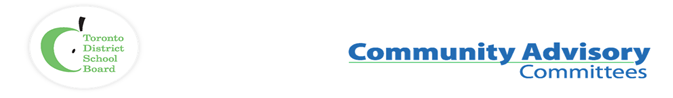 Meeting Agenda: Monday, April 26, 2021To:Members of the Alternative Schools Community Advisory Committee (ASCAC)Date:    Monday, April 26, 2021Time/Location:  7:00 pm to 9:00 pm; Zoom Virtual Meeting Committee Chair:   Trustee Member:Angela MatichTrustee Shelley LaskinItemTimeline1.Welcome/ Introductions:

Land Acknowledgement:  We acknowledge we are hosted on the lands of the Mississaugas of the Anishinaabe, the Haudenosaunee Confederacy and the Wendat. We also recognize the enduring presence of all First Nations, Métis and Inuit peoples. 7:00 - 7:05 pm2. 2021-2022 TDSB Alternative Schools Staff Allocation
Special Guest: Audley Salmon, TDSB Executive Superintendent of Employee Services7:05 – 7:35 pm3.ASCAC Equity Sub-Committee:March 29th Meeting Notes – Discussion & VoteElementary Application Form Motion – Discussion & Vote7:35 – 7:55 pm4.ASCAC Community Building Sub-Committee:April 7th Meeting Notes & Motion – Discussion & VoteEvents Motion – Discussion & Vote7:55 – 8:25 pm5.TDSB Board-Wide Updates:
Presenters: TDSB Trustee Shelley Laskin & Peter Chang, TDSB Systems Superintendent, Interim8:25 – 8:45 pm6.Open Floor:
Any meeting attendee may bring forth any matter they wish to discuss with ASCAC.8:45 – 9:00 pm7.Adjournment and Next Meeting: 
Next and Upcoming Meetings – October 18, 2021; December 13, 2021; February 21, 2022; April 25, 2022 9:00 pm